ISTITUTO SALESIANO SACRO CUORE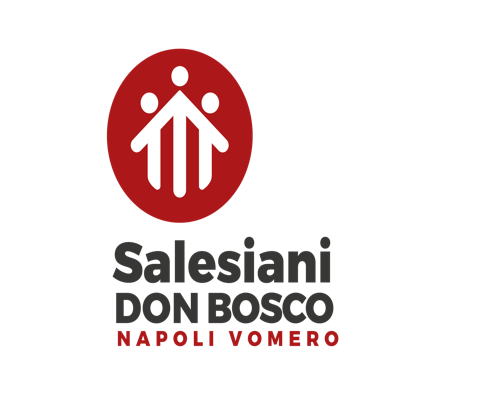 Scuola Paritaria   Scuola Secondaria di Primo Grado (decreto 13 del 15/01/2002)Liceo Scientifico (decreto 14 del 15/01/2002) Liceo Classico (decreto 15 del 15/01/2002)IT Settore Economico AFM (decreto n. 12S del 25/06/2002)Liceo Scientifico a indirizzo Sportivo (decreto DRCAUff4 del 22/07/2015)Via A. Scarlatti, 29 – Napoli -Tel. 081.2291611 – Fax. 081.2291638mail: segreteria@salesianivomero.it    sito: www.salesianivomero.it	Ai GenitoriAgli AllieviAi docentiAl personale ATAProt. 335/P/21 del 14/6/2021Oggetto: Modalità di svolgimento dell’Esame di Stato di Primo Ciclo (Terza Media) -  A.S. 2020/2021Si comunica che nei giorni 16-17 e 21-22 giugno si svolgeranno in presenza gli esami di stato conclusivi del Primo Ciclo di istruzione nelle modalità previste dall’O.M. n 52 del 03.03.2021, secondo un calendario predisposto e reso noto dal Coordinatore della classe.Durante i giorni di svolgimento dell’esame avranno accesso all’area scolastica, previa compilazione dell’Allegato modulo di Autodichiarazione:il personale scolastico;gli esaminandi in calendario, secondo la scansione oraria predefinita, comunicata dal Coordinatore della classe;un solo accompagnatore per ogni esaminando.Al fine di evitare ogni possibilità di assembramento, il candidato e l’accompagnatore dovranno presentarsi a scuola 5 minuti prima dell’orario di convocazione previsto e dovranno lasciare l’edificio scolastico subito dopo l’espletamento della prova (senza sostare nelle aree di pertinenza scolastiche).Sia il candidato che l’accompagnatore dovranno indossare per l’intera permanenza nei locali scolastici una mascherina chirurgica, al momento dell’accesso nei locali scolastici dovranno igienizzare le mani utilizzando gli appositi dispenser e dovranno produrre un’autocertificazione (in allegato) attestante:l’assenza di sintomatologia respiratoria o di febbre superiore a 37° C nel giorno di espletamento dell’esame e nei tre giorni precedenti;di non essere stato in quarantena o isolamento domiciliare negli ultimi 14 giorni;di non essere stato a contatto con persone positive, per quanto di loro conoscenza, negli ultimi 14 giorni.Nel caso in cui per il candidato sussista una delle condizioni sopra riportate, lo stesso non dovrà presentarsi per lo svolgimento dell’esame, producendo tempestivamente la relativa certificazione medica al fine di consentire alla Commissione la programmazione di una sessione di recupero. Al riguardo, si afferma che va applicato l’articolo 11 dell’O.M. 52/2021 e in base al quale la Commissione prevede una sessione suppletiva di esame da concludersi entro il 30 giugno e, in casi eccezionali, entro il termine dell’anno scolastico. Trattandosi di candidati minorenni, la dichiarazione deve essere firmata dai genitori.Durante lo svolgimento degli esami è vietata qualsiasi ripresa audio e video.Il locale scolastico destinato allo svolgimento dell’Esame di Stato è stato individuato nell’aula n. 202 situata al secondo piano dell’edificio: l’aula sarà attrezzata in modo da garantire il previsto distanziamento di due metri tra Commissione e candidato. Qualunque strumento venga utilizzato dal candidato (pc, lim…) sarà opportunamente disinfettato al termine del colloquio.Nel corso del colloquio il candidato potrà abbassare la mascherina assicurando però, per tutto il periodo dell’esame orale, la distanza di sicurezza di almeno due metri dai membri della commissione d’esame. Le stesse misure di distanziamento saranno assicurate anche per l’accompagnatore.Cordiali saluti!Napoli, 14,06.2021Il Coordinatore delle attività didattiche ed educative                                                                 Prof. Sac. Pasquale D’Angelo	Si allega: Modulo per l’autocertificazione ALLEGATO 1AUTODICHIARAZIONEIl sottoscritto,Cognome …………………………………..……………………..…… Nome …………………………………….……………………Luogo di nascita ………………………………………….………... Data di nascita ………………………..………………….Documento di riconoscimento …………………………………………………………….Ruolo…	(es. studente, docente, personale non docente, altro)nell’accesso presso l’Istituto Scolastico ……………………………………………………………………………….………..sotto la propria responsabilità (se maggiorenne) o di quella di un esercente la responsabilità genitoriale, dichiara quanto segue:di non presentare sintomatologia respiratoria o febbre superiore a 37.5° C in data odierna e nei tre giorni precedenti;di non presentare ulteriori sintomi suggestivi di infezione da SARS COV-2, quali la perdita o l’alterazione del gusto o dell’olfatto;di non essere stato in quarantena o isolamento domiciliare negli ultimi 14 giorni;di non essere stato a contatto con persone positive, per quanto di loro conoscenza, negli ultimi 14 giorni.La presente autodichiarazione viene rilasciata quale misura di prevenzione correlata con l’emergenza pandemica del SARS COV -2.Luogo e data ……………………………………..Firma leggibile(dell’interessato e/o dell’esercente la responsabilità genitoriale)…………………………………………………………………………